ПРАВИТЕЛЬСТВО РОССИЙСКОЙ ФЕДЕРАЦИИ ПОСТАНОВЛЕНИЕот                        201_ г. №МОСКВАОб утверждении Порядка направления Национальным объединением саморегулируемых организаций, основанных на членстве лиц, выполняющих инженерные изыскания, и саморегулируемых организаций, основанных на членстве лиц, осуществляющих подготовку проектной документации, Национальным объединением саморегулируемых организаций, основанных на членстве лиц, осуществляющих строительство, в кредитную организацию требования о переводе средств компенсационного фонда возмещения вреда и компенсационного фонда обеспечения договорных обязательств (в случае формирования такого компенсационного фонда) при исключении саморегулируемой организации из государственного реестра саморегулируемых организаций на специальный банковский счет (счета) указанных Национальных объединений саморегулируемых организаций и формы такого требованияВ соответствии с частью 6 статьи 5516-1 Градостроительного кодекса Российской Федерации Правительство Российской Федерации постановляет:Утвердить прилагаемые:1) Порядок направления Национальным объединением саморегулируемых организаций, основанных на членстве лиц, выполняющих инженерные изыскания, и саморегулируемых организаций, основанных на членстве лиц, осуществляющих подготовку проектной документации, Национальным объединением саморегулируемых организаций, основанных на членстве лиц, осуществляющих строительство, в кредитную организацию требования о переводе средств компенсационного фонда возмещения вреда и компенсационного фонда обеспечения договорных обязательств (в случае формирования такого компенсационного фонда) при исключении саморегулируемой организации из государственного реестра саморегулируемых организаций на специальный банковский счет (счета) указанных Национальных объединений саморегулируемых организаций;2) Форму требования Национального объединения саморегулируемых организаций, основанных на членстве лиц, выполняющих инженерные изыскания, и саморегулируемых организаций, основанных на членстве лиц, осуществляющих подготовку проектной документации, Национальным объединением саморегулируемых организаций, основанных на членстве лиц, осуществляющих строительство, в кредитную организацию требования о переводе средств компенсационного фонда возмещения вреда и компенсационного фонда обеспечения договорных обязательств (в случае формирования такого компенсационного фонда) при исключении саморегулируемой организации из государственного реестра саморегулируемых организаций на специальный банковский счет (счета) указанных Национальных объединений саморегулируемых организаций.УтвержденПостановлением ПравительстваРоссийской Федерацииот __ ___________ 20___ г. № _______ПОРЯДОКнаправления Национальным объединением саморегулируемых организаций, основанных на членстве лиц, выполняющих инженерные изыскания, и саморегулируемых организаций, основанных на членстве лиц, осуществляющих подготовку проектной документации, Национальным объединением саморегулируемых организаций, основанных на членстве лиц, осуществляющих строительство, в кредитную организацию требования о переводе средств компенсационного фонда возмещения вреда и компенсационного фонда обеспечения договорных обязательств (в случае формирования такого компенсационного фонда) при исключении саморегулируемой организации из государственного реестра саморегулируемых организаций на специальный банковский счет (счета) указанных Национальных объединений саморегулируемых организаций1. Права на средства компенсационного фонда обеспечения договорных обязательств (в случае формирования такого компенсационного фонда), сформированных саморегулируемой организацией, основанной на членстве лиц, выполняющих инженерные изыскания, саморегулируемой организацией, основанной на членстве лиц, осуществляющих подготовку проектной документации, или саморегулируемой организацией, основанной на членстве лиц, осуществляющих строительство (далее также – саморегулируемая организация), компенсационного фонда возмещения вреда, подлежат переходу к Национальному объединению саморегулируемых организаций, членом которого являлась такая саморегулируемая организация, в следующих случаях:1) принятие федеральным органом исполнительной власти, уполномоченным в соответствии с постановлением Правительства Российской Федерации от 19 ноября 2008 года № 864 «О мерах по реализации Федерального закона от 22 июля 2008 года № 148-ФЗ «О внесении изменений в Градостроительный кодекс Российской Федерации и отдельные законодательные акты Российской Федерации» на осуществление государственного надзора за деятельностью саморегулируемых организаций (далее - орган надзора за саморегулируемыми организациями) решения об исключении сведений о саморегулируемой организации из государственного реестра саморегулируемых организаций в соответствии с частью 12 статьи 5519 Градостроительного кодекса Российской Федерации;2) удовлетворения судом требования об исключении сведений о саморегулируемой организации из государственного реестра саморегулируемых организаций в соответствии с частью 13 статьи 5519 2. В целях реализации пункта 1 настоящего Порядка Национальное объединение саморегулируемых организаций, основанных на членстве лиц, выполняющих инженерные изыскания, и саморегулируемых организаций, основанных на членстве лиц, осуществляющих подготовку проектной документации, Национальное объединение саморегулируемых организаций, основанных на членстве лиц, осуществляющих строительство (далее также - Национальное объединение саморегулируемых организаций) в течение семи дней со дня регистрации уведомления органа надзора за саморегулируемыми организациями об исключении сведений о саморегулируемой организации из государственного реестра саморегулируемых организаций направляет в кредитную организацию, в которой на специальных банковских счетах размещены средства компенсационного фонда возмещения вреда и средства компенсационного фонда обеспечения договорных обязательств (в случае формирования такого компенсационного фонда), требование о переводе средств компенсационного фонда возмещения вреда и компенсационного фонда обеспечения договорных обязательств (в случае формирования такого компенсационного фонда), сформированных саморегулируемой организацией, сведения о которой исключены из государственного реестра саморегулируемых организаций (далее – требование), на специальный банковский счет (счета) Национального объединения саморегулируемых организаций, членом которого являлась такая саморегулируемая организация.3. Требование должно содержать следующие сведения:1) о наименовании, адресе (месте нахождения) и виде саморегулируемой организации;2) об основании исключения сведений о саморегулируемой организации из реестра саморегулируемых организаций;4) об уведомлении органа государственного надзора за саморегулируемыми организациями об исключении сведений о саморегулируемой организации из государственного реестра саморегулируемых организаций;4) о размере компенсационного фонда возмещения вреда, сформированного саморегулируемой организацией, сведения о которой исключены из государственного реестра саморегулируемых организаций;5) о размере компенсационного фонда обеспечения договорных обязательств, сформированного саморегулируемой организаций, сведения о которой исключены из государственного реестра саморегулируемых организаций (в случае формирования такого компенсационного фонда);6) о специальном банковском счете (счетах) Национального объединения саморегулируемых организаций.4. Обязательным приложением к требованию является копия уведомления органа государственного надзора за саморегулируемыми организациями об исключении сведений о саморегулируемой организации из государственного реестра саморегулируемых организаций.5. В соответствии с подпунктами 4 и 5 пункта 3 настоящего Порядка в требовании указываются сведения о размере компенсационного фонда возмещения вреда, сформированного саморегулируемой организацией, сведения о которой исключены из государственного реестра саморегулируемых организаций, и о размере средств компенсационного фонда обеспечения договорных обязательств, сформированного саморегулируемой организаций, сведения о которой исключены из государственного реестра саморегулируемых организаций (в случае формирования такого компенсационного фонда), содержащиеся в государственном реестре саморегулируемых организаций на дату регистрации уведомления органа надзора за саморегулируемыми организациями об исключении сведений о саморегулируемой организации из государственного реестра саморегулируемых организаций.6. В течение трех дней кредитная организация, в которой на специальных банковских счетах размещены средства компенсационного фонда возмещения вреда и средства компенсационного фонда обеспечения договорных обязательств (в случае формирования такого компенсационного фонда), уведомляет о соответствии или несоответствии размера размещенных на специальном банковском счете (специальных банковских счетах) средств компенсационного фонда (компенсационных фондов) саморегулируемой организации сведениям о размере компенсационного фонда (компенсационных фондов), содержащимся в государственном реестре саморегулируемых организаций.7.Обязательным приложением к указанному в пункте 6 настоящего Порядка уведомления является документ (выписка) данной кредитной организации по форме, установленной Банком России, содержащий сведения о движении средств компенсационного фонда (компенсационных фондов) саморегулируемой организации, размещенных на специальном банковском счете (специальных банковских счетах), а также об остатках средств на таких счетах, заверенный соответствующей кредитной организацией.8. Вне зависимости от определяемого согласно пункту 6 настоящего Порядка соответствия или несоответствия размера размещенных на специальном банковском счете (специальных банковских счетах) средств компенсационного фонда (компенсационных фондов) саморегулируемой организации сведениям о размере компенсационного фонда (компенсационных фондов), содержащимся в государственном реестре саморегулируемых организаций, кредитная организация, в которой на специальных банковских счетах размещены средства компенсационного фонда возмещения вреда и средства компенсационного фонда обеспечения договорных обязательств (в случае формирования такого компенсационного фонда), сформированных саморегулируемой организацией, сведения о которой исключены из государственного реестра саморегулируемых организаций, в течение десяти дней со дня получения требования переводит находящиеся на специальном счете в указанной кредитной организации средства такого компенсационного фонда (компенсационных фондов) на указанный в требовании специальный банковский счет (счета) Национального объединения саморегулируемых организаций.9. В случае получения указанного в пункте 6 настоящего Порядка уведомления о несоответствии размера размещенных на специальном банковском счете (специальных банковских счетах) средств компенсационного фонда (компенсационных фондов) саморегулируемой организации сведениям о размере компенсационного фонда (компенсационных фондов), содержащимся в государственном реестре саморегулируемых организаций в течение четырнадцати дней со дня его получения Национальное объединение обеспечивает проверку сведений о размере компенсационного фонда (компенсационных фондов), содержащимся в государственном реестре саморегулируемых организаций, и сведений о размере компенсационного фонда (компенсационных фондов), предоставленных кредитной организацией, в которой на специальных банковских счетах размещены средства компенсационного фонда возмещения вреда и средства компенсационного фонда обеспечения договорных обязательств (в случае формирования такого компенсационного фонда).10. В случае, если по результатам указанной в пункте 9 настоящего Порядка проверки будет установлен факт несоблюдения кредитной организацией, в которой на специальных банковских счетах размещены средства компенсационного фонда возмещения вреда и средства компенсационного фонда обеспечения договорных обязательств (в случае формирования такого компенсационного фонда), и (или) такой саморегулируемой организацией, направившее требование Национальное объединение вправе обратиться в суд с требованием к указанным кредитной организации и (или) саморегулируемой организации о возмещении разницы между фактическим размером перечисленных в соответствии с пунктом 8 настоящего Порядка средств и размером средств компенсационного фонда (компенсационных фондов), сформированным в полном соответствии с положениями законодательства о градостроительной деятельности. Указанное возмещение подлежит зачислению на специальный счет национального объединения, направившего требование.УтвержденаПостановлением ПравительстваРоссийской Федерацииот __ ___________ 20___ г. № _______ФОРМАтребования Национального объединения саморегулируемых организаций, основанных на членстве лиц, выполняющих инженерные изыскания, и саморегулируемых организаций, основанных на членстве лиц, осуществляющих подготовку проектной документации, Национальным объединением саморегулируемых организаций, основанных на членстве лиц, осуществляющих строительство, в кредитную организацию требования о переводе средств компенсационного фонда возмещения вреда и компенсационного фонда обеспечения договорных обязательств (в случае формирования такого компенсационного фонда) при исключении саморегулируемой организации из государственного реестра саморегулируемых организаций на специальный банковский счет (счета) указанных Национальных объединений саморегулируемых организацийТРЕБОВАНИЕ № __________о переводе средств компенсационного фонда возмещения вреда и компенсационного фонда обеспечения договорных обязательств (в случае формирования такого компенсационного фонда) при исключении саморегулируемой организации из государственного реестра саморегулируемых организаций на специальный банковский счет (счета) национального объединения саморегулируемых организаций«__» ____________ 20 __ г.1. В связи с исключением сведений о ___________________________ ________________________________________________________________(наименование, вид саморегулируемой организации)из государственного реестра саморегулируемых организаций и на основании части 6 статьи 5516-1 Градостроительного кодекса Российской Федерации, в соответствии с которой при исключении саморегулируемой организации из государственного реестра саморегулируемых организаций права на средства компенсационного фонда возмещения вреда и компенсационного фонда обеспечения договорных обязательств переходят к Национальному объединению саморегулируемых организаций, членом которого являлась такая саморегулируемая организация, Национальное объединение саморегулируемых организаций, основанных на членстве лиц, ____________________________________________________________,(указывается вид национального объединения)обращается в ____________________________________________________(указывается наименование кредитной организации)с требованием о переводе средств компенсационного фонда возмещения вреда и компенсационного фонда обеспечения договорных обязательств, сформированных такой саморегулируемой организацией, на указанный ниже специальный счет Национального объединения саморегулируемых организаций, основанных на членстве лиц, ___________________________ ________________________________________________________________.(указывается вид национального объединения)2. Сведения о наименовании, адресе (месте нахождения) и виде саморегулируемой организации: ____________________________________ ____________________________________________________________________________________________________________________________________________________________________________________________.3. Сведения об основании исключения сведений о саморегулируемой организации из реестра саморегулируемых организаций: _______________ _______________________________________________________________________________________________________________________________________________________________________________________________.4. Сведения об уведомлении органа государственного надзора за саморегулируемыми организациями об исключении сведений о саморегулируемой организации из государственного реестра саморегулируемых организаций ____________________________________ _______________________________________________________________________________________________________________________________________________________________________________________________.5. Сведения о размере компенсационного фонда возмещения вреда, сформированного саморегулируемой организацией, сведения о которой исключены из государственного реестра саморегулируемых организаций:
_______________________________________________________________.6. Сведения о размере средств компенсационного фонда обеспечения договорных обязательств, сформированного саморегулируемой организаций, сведения о которой исключены из государственного реестра саморегулируемых организаций (в случае формирования такого компенсационного фонда): _________________________________________ _____________________________________________________________.7. Сведения о специальном банковском счете (счетах) Национального объединения саморегулируемых организаций: __________ _______________________________________________________________.Председатель ПравительстваРоссийской ФедерацииД. Медведев____________________________________________________________(вид национального объединения саморегулируемых организаций и адрес такого национального объединения саморегулируемых организаций)наименование и адрес кредитной организации, в которой на специальных банковских счетах размещены средства компенсационного фонда возмещения вреда и средства компенсационного фонда обеспечения договорных обязательств (в случае формирования такого компенсационного фонда), сформированных саморегулируемой организацией, сведения о которой исключены из государственного реестра саморегулируемых организаций, и в которую направляется требованиеИсполнитель ___________________Телефон _______________________Получено:_______________________________(подпись, дата получения)_______________________________(Ф.И.О. и должность получившего требование ответственного сотрудника кредитной организации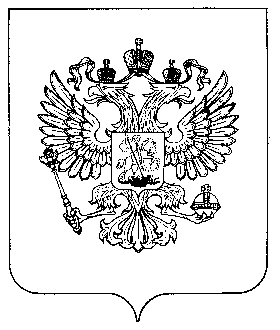 